МОРАВСКА СРБИЈАИме и презиме ученика:Одељење: кнез Лазар и кнегиња Милица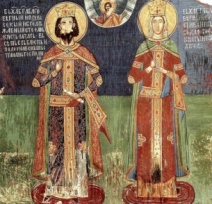 (Ако нисте у могућности да шаљете на мејл адресу, вежбу препишите у свеску и урадите. Чувајте свеску као доказ.)                                                                                                                                                                    Кнез Лазар Хребељановић ( кнез му је титула)  влада тзв. Моравском Србијом.Његова Србија тада обухвата слива три Мораве. Даје највећи отпор продирању Турака на Балкан и у Европу уопште. Погинуо је у боју на Косову на Видовдан 28. јуна 1389. г.Убили су га Турци Османлије. У бици је страдао и турски владар, султан Мурат.У народним песмама за пораз Срба на Косову окривљен је Вук Бранковић.Питања:Коју је титулу носио  Лазар Хребељановић?________________Који народ кнез Лазар жели да заустави?________________Где гине и кад кнез Лазар?________________________Који владар још гине?___________________Која је титула турских владара?________________Кога у народним песмама криве за пораз Срба?__________________манастир Раваница - саградио кнез Лазар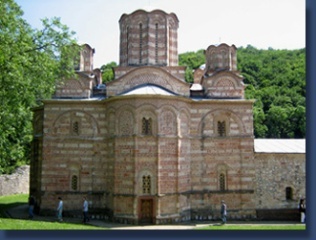 